What will we be learning?Unit 12 – Nutrition & diet for sport & exerciseWhy this? Why now? This unit is delivered in Year 12 in the Spring term after unit 1 has been completed. It is delivered during this time as it an interesting unit to start coursework with. Key Words:Balanced dietMacronutrientMicronutrientCaloriesBasal metabolic rateThermic effectDehydrationHypohydrationHyperhydrationThermogenicsAesthetic sportsDisordered eatingAnorexiaBulimiaDiet trendsWhat will we learn?LO1 – Understand the principles & importance of a balance dietLO2 – Understand energy balanceLO3 – Understand the importance of hydration in sport & exerciseLO4 – Know the effects of supplements on diet & performance in sport & exercise. LO5 – Understand the psychology of healthy eatingWhat will we learn?LO1 – Understand the principles & importance of a balance dietLO2 – Understand energy balanceLO3 – Understand the importance of hydration in sport & exerciseLO4 – Know the effects of supplements on diet & performance in sport & exercise. LO5 – Understand the psychology of healthy eatingKey Words:Balanced dietMacronutrientMicronutrientCaloriesBasal metabolic rateThermic effectDehydrationHypohydrationHyperhydrationThermogenicsAesthetic sportsDisordered eatingAnorexiaBulimiaDiet trendsWhat opportunities are there for wider study?Careers/degree coursesSports sciencePhysiotherapyPE teacherFurther reading:The Eatwell Guide - GOV.UK (www.gov.uk)Sports And Hydration: Importance, Guidance And Effects | Healthy StripeSupplements in Sports Nutrition (verywellfit.com)Risks of Eating Disorders in Athletes (verywellfit.com)What opportunities are there for wider study?Careers/degree coursesSports sciencePhysiotherapyPE teacherFurther reading:The Eatwell Guide - GOV.UK (www.gov.uk)Sports And Hydration: Importance, Guidance And Effects | Healthy StripeSupplements in Sports Nutrition (verywellfit.com)Risks of Eating Disorders in Athletes (verywellfit.com)Key Words:Balanced dietMacronutrientMicronutrientCaloriesBasal metabolic rateThermic effectDehydrationHypohydrationHyperhydrationThermogenicsAesthetic sportsDisordered eatingAnorexiaBulimiaDiet trendsHow will I be assessed?Teacher set assignments on TeamsHow will I be assessed?Teacher set assignments on TeamsKey Words:Balanced dietMacronutrientMicronutrientCaloriesBasal metabolic rateThermic effectDehydrationHypohydrationHyperhydrationThermogenicsAesthetic sportsDisordered eatingAnorexiaBulimiaDiet trendsLO1 – UNDERSTAND THE PRINCIPLES & IMPORTANCE OF A BALANCED DIETImportance of a balance dietComponents of a balanced dietNutritional adviceNutritional requirements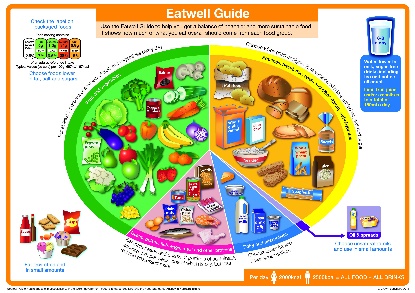 LO2 – UNDERSTAND ENERGY BALANCEEnergy intakeEnergy balanceCalorific requirements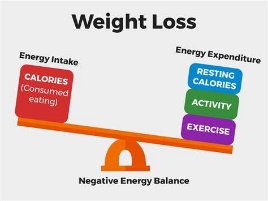 LO3 – UNDERSTAND THE IMPORTANCE OF HYDRATION IN SPORT & EXERCISEHydration – importance, effects of poor hydration, signs and symptoms of poor hydrationFluid intakeEffects on sport & exercise performance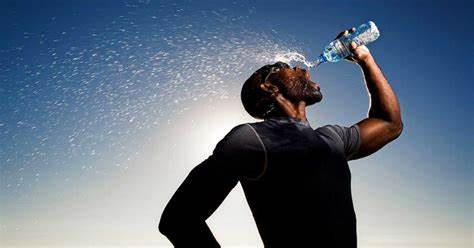 LO4 – KNOW THE EFFECTS OF SUPPLEMENTS ON DIET & PERFORMANCE IN SPORT & EXERCISESupplementsMethods of taking supplementsEffects on sport & exercise performance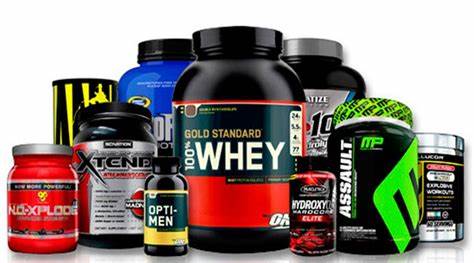 LO5 – UNDERSTAND THE PSYCHOLOGY OF HEALTHY EATINGCommon food issues/factors affecting eating habitsCauses, signs, symptoms and effects of eating disordersEating disorders in sportAesthetic sportsWhy participation in sport increases chance of eating disorderEffects of eating disorders on involvement in sport and exercise. 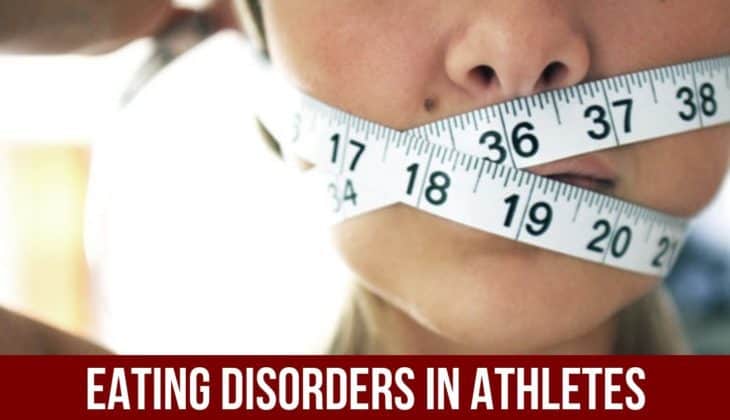 